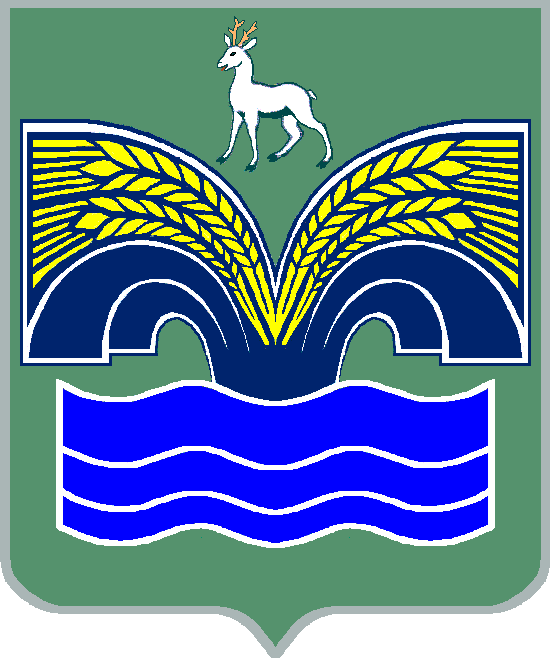 АДМИНИСТРАЦИЯМУНИЦИПАЛЬНОГО РАЙОНА КРАСНОЯРСКИЙ САМАРСКОЙ ОБЛАСТИПОСТАНОВЛЕНИЕот 07.09.2023 №238                                                Об утверждении документации по планировке территории для строительства объекта АО «Самаранефтегаз»: 4857П «Реконструкция напорного нефтепровода УПСВ «Северо-Каменская» - УПН «Красноярская» (ПК60+20-ПК155+70, ПК200+00-ПК272+40, ПК287+40-ПК352+22) (замена аварийных участков)», расположенного на территории муниципального района Красноярский Самарской области, в границах сельских поселений Красный Яр, Коммунарский, Большая Каменка, Светлое Поле Рассмотрев  заявления ООО «СамараНИПИнефть» от 30.06.2023 №ИСХ - 98-11516-23, №ИСХ - 98-11517-23,  №ИСХ - 98-11519-23,   №ИСХ - 98-11524-23, заключение о результатах  публичных слушаний на территории муниципального района Красноярский Самарской области в границах сельских поселений Красный Яр, Коммунарский, Большая Каменка, Светлое Поле от 01.09.2023,  в соответствии с  частью 4 статьи 45 Градостроительного кодекса Российской Федерации, пунктом 3 части 4 статьи 36 Федерального закона от 06.10.2003 № 131-ФЗ «Об общих принципах организации местного  самоуправления в Российской  Федерации», постановлением администрации муниципального района Красноярский Самарской области от 26.12.2017 №1278 «Об утверждении  Порядка подготовки документации по планировке территории, подготовка которой осуществляется на основании решений администрации муниципального района Красноярский Самарской области, и принятия решений об утверждении документации по планировке территории для размещения объектов местного значения и иных объектов капитального строительства, размещение которых планируется на территориях двух и более городских и сельских поселений муниципального района Красноярский Самарской области»,  пунктом 5  статьи 44 Устава  муниципального района Красноярский  Самарской области, принятого  решением  Собрания  представителей муниципального района Красноярский  Самарской области от 14.05.2015 № 20-СП, Администрация муниципального района Красноярский Самарской области ПОСТАНОВЛЯЕТ:             1. Утвердить прилагаемую документацию по планировке территории для строительства объекта АО «Самаранефтегаз»: 4857П «Реконструкция напорного нефтепровода УПСВ «Северо-Каменская» - УПН «Красноярская» (ПК60+20-ПК155+70, ПК200+00-ПК272+40, ПК287+40-ПК352+22) (замена аварийных участков)», расположенного на территории муниципального района Красноярский Самарской области, в границах сельских поселений Красный Яр, Коммунарский, Большая Каменка, Светлое Поле.  2. Опубликовать настоящее постановление в газете «Красноярский вестник» в течение семи дней со дня его утверждения и разместить на официальном сайте администрации муниципального района Красноярский Самарской области в сети «Интернет», раздел «Градостроительство».    3. Настоящее постановление вступает в силу со дня его официального опубликования.Глава района                                                                         М.В.Белоусов                                                                       Котелкина 21423